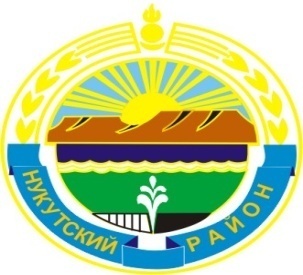 Муниципальное образование «Нукутский район»ДУМА МУНИЦИПАЛЬНОГО ОБРАЗОВАНИЯ «НУКУТСКИЙ  РАЙОН»Шестой созыв РЕШЕНИЕ06 марта 2015 года                                   № 13                                                  п.НовонукутскийО состоянии преступности и основных результатах оперативно-служебной деятельности отделенияполиции (мд. п.Новонукутский) за 2014 годЗаслушав и обсудив информацию начальника отделения полиции (мд. п.Новонукутский) МО МВД России «Заларинский» подполковника полиции Н.Е.Оширова «О состоянии преступности и основных результатах оперативно-служебной деятельности отделения полиции (мд. п.Новонукутский) за 2014 год», ДумаРЕШИЛА:1. Информацию начальника отделения полиции (мд. п.Новонукутский) МО МВД России «Заларинский» подполковника полиции Н.Е.Оширова «О состоянии преступности и основных результатах оперативно-служебной деятельности отделения полиции (мд. п.Новонукутский) за 2014 год» принять к сведению (прилагается).2. Начальнику ОП (мд. п.Новонукутский) МО МВД РФ «Заларинский»  подполковнику  полиции Н.Е.Оширову рекомендовать усилить работу участковых уполномоченных полиции по профилактике наркопреступлений, по работе с подучетными лицами, по профилактике бытовой преступности.3. Главам сельских поселений проработать вопрос по реализации Федерального закона от 02.04.2014 г. № 44-ФЗ «Об участии граждан в охране общественного порядка». 4. Главному врачу ОГБУЗ «Нукутская ЦРБ»  Дульбееву А.В. проработать алгоритм взаимодействия с ОП (мд. п. Новонукутский) МО МВД России «Заларинский» на проведение медицинского освидетельствования лиц, задержанных по подозрению в употреблении наркотических средств и алкоголя, в ночное и нерабочее время.5. Опубликовать настоящее решение в печатном издании «Официальный курьер» и разместить на официальном сайте муниципального образования «Нукутский район».Председатель Думы муниципальногообразования «Нукутский район»  				 			К. М. БаторовПриложение к решению Думы МО «Нукутский район»           от 06.03.2015 г. № 13ИНФОРМАЦИЯО СОСТОЯНИИ ПРЕСТУПНОСТИ И ОСНОВНЫХ РЕЗУЛЬТАТАХ ОПЕРАТИВНО-СЛУЖЕБНОЙ ДЕЯТЕЛЬНОСТИ ОТДЕЛЕНИЯ ПОЛИЦИИ (МД.П. НОВОНУКУТСКИЙ) за 2014 годСостояние оперативной обстановки в Нукутском районеЗа  12  месяцев  2014 года в отделение полиции (мд.п.Новонукутский)  МО МВД России «Заларинский» поступило 1258  заявлений  (сообщений)  о противоправных действиях (+2,8%). По 141 рассмотренному сообщению  принято решение о возбуждении уголовного дела (-13,4%). В 451 случае в возбуждении уголовного дела отказано (+4,4%), в 99% случаев  -  за отсутствием события (состава) преступления (уровень п.г.). По 109  поступившим  материалам, принято решение о возбуждении дела об административном правонарушении (+12,4%).На обслуживаемой территории отмечено снижение регистрируемой преступности,   в январе-декабре т.г. года зарегистрировано 169 преступлений   (-12,9%, 194). Уровень преступности  в расчете на 10 тыс. населения снижен более чем на 16 пунктов (15,9)  и составляет 107,7  (АППГ -123,6).Из общего массива зарегистрированных преступлений, 142  или  84% поставлено на учет сотрудниками органа внутренних дел (уровень п.г.).На территории района   практически вполовину снижено количество   зарегистрированных тяжких и особо тяжких посягательств (-43,6%, с 39 до 22). В течение декабря 2014 г. на территории Нукутского района совершено 4 преступления тяжкой и особо тяжкой категории. Удельный вес тяжких и особо тяжких преступлений, от общего числа зарегистрированных,   снизился  на  7%  и составляет 13  % (АППГ – 20,1%).В общем объеме деяний против личности значительный общественный резонанс имеют факты умышленного причинения тяжкого вреда здоровью, в течение отчетного на территории района отмечено  их снижение на 10 %  с 10 до 9. На территории района  зарегистрирован один факт  убийства (-66,7%); изнасилований, разбоев и грабежей не зарегистрировано.	 На 100% снижено число погибших лиц в  результате противоправных действий. В результате преступных посягательств 9 гражданам   причинен тяжкий вред здоровью (-10%, 10).	В рамках борьбы с незаконным оборотом оружия на учет поставлено  7 преступлений  (+75%, 4), по ст. 222 УК РФ – 5, по ст. 223 ч 1 УК РФ -2. С применением оружия совершено 2 преступления – ст. 119 ч 1 УК РФ, преступления раскрыты.       	Значительный сегмент в преступности района  приходится на корыстные преступления. На долю хищений чужого имущества, совершенных путем кражи, приходится 33,1 % от всех зарегистрированных преступлений. Их число в отчетном периоде составило 56 (-20%), в том числе  15  (или каждая четвертая) – из квартир (-16,7%),    22  (или каждая вторая)  -   с проникновением (-31,3%). Краж автотранспортных средств не зарегистрировано.	На территории обслуживания зарегистрировано три факта угона автотранспорта. Преступления раскрыты.	В отношении иностранцев, а также лиц без гражданства преступлений не совершено.	2.	Результаты оперативно-служебной деятельности.	2.1.	Результаты деятельности по преступлениям общеуголовной направленности.	Раскрытие: Общее снижение уровня преступности  способствовало снижению количества расследованных уголовных дел.  По итогам работы за январь – декабрь  текущего года правоохранительными органами Нукутского  района  раскрыто 137 преступлений    (-14,4%),  в том числе 22 – относящихся  к категории тяжких и особо тяжких (-12%.). 	Установлены виновные в совершении  66  преступлений общеуголовной направленности, следствие по которым обязательно (-10,8%)  и 69 – следствие по которым необязательно (-11,5%).   89 %  раскрытых преступлений расследованы сотрудниками отделения полиции (уровень прошлого года).           На  территории обслуживания зафиксировано незначительное снижение (1,9%) раскрываемости преступлений, удельный вес расследованных и раскрытых преступлений составил  80,6%  (82,5%). Отсутствуют результаты работы по раскрытию преступлений категории «прошлых лет» (-100%, 2).          Недостаточно эффективно решались вопросы по раскрытию преступлений, совершенных путем кражи. При общем снижении количества зарегистрированных краж на 20 %,  число раскрытых преступлений данной категории  снизилось на 30,2%, возросло число нераскрытых краж с 20 до 22 преступлений.За отчетный период раскрыто  73 небольшой тяжести (уровень п.г). Снижены результаты работы по раскрытию преступлений тяжкой и особо тяжкой категории  (-12%),  средней тяжести  (-32,3%, с 62 до 42).Имеет место отрицательная динамика участия в раскрытии преступлений сотрудниками службы уголовного розыска (-8%, с 59 до 54), подразделения участковых уполномоченных полиции (-6,9%, с 86  до 80), подразделения  по делам несовершеннолетних (+20%; с 5 до 6).Возросла результативность работы сотрудников служб ГИБДД (+100%,  с 5 до 10). В целом по району  нераскрытыми остались 33  преступления (-3%), или 12 % от общего числа находящихся в производстве в текущем году.           Необходимо отметить, что в истекшем периоде  уделялось внимание  повышению эффективности работы, улучшению качества, соблюдению законности при производстве предварительного следствия. Работа следственных подразделений характеризуется снижением (-20%, со  130 до 104) количества находящихся в производстве уголовных дел.         При этом нагрузка на 1-го следователя составила  по оконченным делам составила   9,4  дел (12 мес.2013 г. –11,4), по направленным в суд – 8,6 дела  (12 мес. 2013г. –10,8).           Производством окончено 47 дел  (-117,5%; 12 мес. 2013г. - 57), из них направлено в суд   43  дела (-20,4%; 12 мес. 2013 г- 54).           Снижение результативности работы по оконченным и направленным в суд уголовным делам обусловлено, прежде всего, общим снижением на 20%  количества находящихся в производстве уголовных дел и  снижением остатка лицевых дел (-44,4%, с 9 до 5)  вследствие неудовлетворительной организации работы оперативных подразделений по установлению лиц, причастных к совершению преступлений.            Как положительный момент необходимо отметить, что по итогам работы за 12 месяцев 2014г.  качество расследования  улучшилось (-1,5%). Количество возвращенных для производства дополнительного расследования осталось на прежнем уровне и составляет  одно преступление (АППГ – 2),  при общем снижении на 17,5%  числа  расследованных уголовных дел.  Причиной возвращения уголовных дел для производства дополнительного расследования послужила  неправильная квалификация. По факту возвращения дела  на доследование проведена служебная  проверка, к дисциплинарной ответственности руководство и следователь не привлечены в связи с истечением шести месячного срока со дня направления уголовного дела в суд. На 100% возросло  число прекращенных дел в связи с вступлением в силу Федерального Закона «Об амнистии». В отчетном периоде возросло количество уголовных дел, приостановленных следователями в связи с не установлением лиц, виновных в совершении преступлений, и составило 34 уголовных дела   (+17,2%, 12 месяцев 2013 г. – 29). Их удельный вес от числа расследованных дел составил 72,3% (12 месяцев 2013г. – 53,7%). В результате проводимых проверок обоснованности принятых решений по основаниям, предусмотренным п.1 ч. 1 ст. 208 УПК РФ отменено постановление о приостановлении предварительного следствия по 3 уголовным  делам.         В отчетном периоде  предприняты меры по   обеспечению сокращения сроков расследования. Количество уголовных дел оконченных в сроки свыше УПК РФ    снижено на 50% (с 20 до 10).  При этом доля уголовных дел, оконченных в срок свыше УПК,   снижена по сравнению с уровнем прошлого периода на 15 % и составляет 21,2%.        Оправданных и реабилитированных лиц в ходе предварительного следствия нет.        Результаты работы подразделения дознания характеризуются   снижением  числа направленных в суд уголовных дел (-1,5%).        В текущем периоде  году в производстве находилось  79 уголовных дел  (-5,3%.). Нагрузка по находившимся в производстве уголовным делам на одного дознавателя составила 39,5  дела (+2).        В отчетном периоде расследовано  58  уголовных дел  (-1,5%,), удельный вес расследованных уголовных дел составляет 95%.  Нагрузка на одного дознавателя составила 29 дел (12 мес. 2013 г. – 29,5). При этом, количество оконченных уголовных дел снизилось на 1,5%  с 59 до 58, а количество направленных  в суд соответствует уровню  прошлого года   -  56.       Одновременно, на 100%  возросло число прекращенных уголовных дел в связи с вступлением в силу Федерального Закона «Об амнистии»  (с 0 до 2 ), что, безусловно, негативно  отразилось на таком показателе, как доля судебных дел в числе оконченных, которая сократилась  и составила 96,5% (-1,6%). Нагрузка по оконченным уголовным делам на одного дознавателя составила  28  дел.        Необходимо отметить, что в текущем периоде принимаемыми мерами  не удалось повысить качество дознания – число возвращенных дел возросло на 100%,  их удельный вес, от количества оконченных, составил 1,7% (12 месяцев 2013г – 0).        Основной причиной возвращения уголовных дел на дополнительное расследование явилась  неполнота проведенного расследования.        Число уголовных дел оконченных в сроки свыше УПК РФ соответствует уровню прошлого периода и составляет 4 преступления,  доля  в общем числе расследованных составила 6,9% (12  мес. 2013г. – 6,7%).        Оружие: В текущем периоде 2014г.  на территории Нукутского района выявлено  7  преступлений, связанных с незаконным оборотом оружия  (+75%, 4). 	Всего на учете состоит  528  владельцев оружия (+2,7%, 514), из которых общей сложности проверено 528  (+2,7%, 514),  изъято 92 единицы оружия у граждан за нарушения (+3,3%, 89).За нарушение правил учета, хранения и использования оружия, составлено 70  административных протоколов (-15%, 83).   Необходимо отметить, что  в текущем периоде инспектором ЛРР проводилась профилактическая и разъяснительная работа с  владельцами  оружия, положительным результатом проведенной работы явилось  предоставление документов для проведения перерегистрации оружия  в установленные законом сроки. Следствием соблюдением сроков перерегистрации  оружия владельцами явилось снижение количества  выявленных административных правонарушений по ст. 20.11 КоАП РФ.В рамках контроля за оборотом оружия аннулировано 17  разрешений за нарушения правил оборота оружия у граждан (+70%, АППГ -10).Гражданами фактов утраты оружия не допущено, фактов хищения  оружия не зарегистрировано. На территории района  преступлений, совершенных с использованием владельческого  оружия не зарегистрировано.  	Наркотики: С начала текущего года  на территории обслуживания  выявлено 6 преступлений, связанных  с незаконным оборотом наркотических средств, психотропных и сильнодействующих веществ на территории района (+20%.). Сотрудниками уголовного розыска выявлено 5  преступлений или 83,3%,   в том числе два факта сбыта, подразделением участковых уполномоченных полиции задокументирован 1 факт незаконного хранения наркотических средств.         Из незаконного оборота сотрудниками отделения полиции   изъято 709 грамм марихуаны и 3 грамма гашишного масла.  В текущем периоде неудовлетворительно организована работа по выявлению административных правонарушений в сфере незаконного оборота наркотических средств. Общее снижение составило 25%  (с 48 до 36) , в том числе на 36,6%  по ст. 6.9 КоАП РФ ( с 41 до 26).2.2.	Охрана общественного порядка и общественной безопасности, профилактическая деятельность.Преступность в общественных местах и на улицах: В январе-декабре  текущего года в общественных местах совершено 22 преступления  (+144,4%),  в том числе  на улице – 17                                                                                                                                                                                                                                                                                 (+112,5%). В текущем периоде на улицах района совершено 8 преступлений против жизни и здоровья граждан,  6 краж чужого имущества, 1 угон автомобиля и  2 дорожно-транспортных происшествия.Рост данного показателя свидетельствует  о слабой  отработке  частного сектора наружными нарядами, низкой организации пропагандисткой работы с владельцами имущества, неудовлетворительной  организации профилактической работы  с участниками дорожного движения. Основной составляющей профилактической работы является деятельность по выявлению правонарушений и привлечению лиц к административной ответственности. На 31 декабря 2014 г. в Нукутском районе   сотрудниками охраны общественного порядка  без подразделения ОГИБДД выявлено 921 административное  правонарушение    (-32,3%;1362).  Вместе с тем, в  отделении полиции  недостаточно эффективно организована работа по пресечению и выявлению административных правонарушений в сфере охраны общественного порядка и общественной безопасности.  На 35,4%  сократилось количество правонарушений, связанных с распитием  спиртных напитков  и появления в состоянии алкогольного опьянения в общественных местах (с 706 до 456).В рамках пресечения преступлений в общественных местах и на улицах проведены мероприятия по определению мест «особого внимания» (указание ГУ МВД от 15 февраля 2013 г. № 31/1-426) – мест концентрации лиц, склонных к совершению преступлений и административных правонарушений. С учетом проведенного анализа определено 7  мест «особого внимания», из них ежесуточно проверяется около 80 % , в отделении полиции  в декабре  т.г. в среднем ежедневно  доставлялось   1-2  человека.   В  январе- декабре  т.г. с «мест особого внимания» доставлено в отделение полиции    765 человек.	Подучетные лица: В январе – декабре 2014г.  отделением полиции первостепенное внимание уделялось работе с лицами, стоящими на различных видах профилактического контроля. Всего на учете состоит  112  человек, в том числе   9  -  ранее судимых  лиц, 9 алкоголиков , 13 наркоманов ,  15 семейный дебоширов.Из общего числа состоящих на учете ранее судимых лиц,   31  – ранее судимы за тяжкие и особо тяжкие преступления и формально подпадающие под административный надзор.Под административный надзор на 1 ноября 2014 г. взято 6   лиц, в том числе 4 -  ранее судимых за  тяжкие и особо тяжкие преступления,   два – за преступления,   посягающие на половую неприкосновенность.За невыполнение обязанностей установленных судом (по ст. 19.24 КоАП РФ) в отношении поднадзорных лиц  выявлено 5 административных правонарушений (-28,5%, 7).Также, на учете участковых уполномоченных полиции состоит 66  лиц, осужденных без изоляции от общества  (-21%, 76). На постоянной основе участковыми уполномоченными полиции осуществляются проверки вышеуказанных лиц, проводятся профилактические беседы, с целью ориентации на законопослушный образ жизни и недопущение совершения правонарушений. Так, в январе- декабре   текущего года в рамках профилактических мероприятий осуществлено   531  поквартирных и подворовых обходов. Необходимо отметить, что  реализуемые в текущем периоде  меры по  организации профилактической работы оказались недостаточными, стабилизировать обстановку и снизить уровень преступности со стороны подучетных лиц не удалось.	По итогам отчетного периода наблюдается рост числа установленных лиц, ранее нарушавших закон (с 65  до 78,  +20%). Удельный вес преступлений, совершенных вышеуказанными лицами составляет 56,9%.	Число  преступлений, совершенных лицами в состоянии опьянения  возросло на 54 % (с 50 до 77).	Несовершеннолетними и при их участии совершено 11  преступлений (-8,3%, 12). 	Бытовая преступность: В истекшем периоде возросло количество преступлений, совершенных на почве семейно-бытовых отношений (+8,8 %, с 37 до 34).	На бытовой почве   совершено  3 преступления тяжкой  категории, ст. 111 ч 1 УК РФ.  (уровень п.г.). 	Просчёты в организации профилактической работы привели к росту преступлений в быту, совершенных лицами, ранее преступившими закон (+30%, с 20 до 26), в том числе ранее судимыми  (+100%, с 2 до 4 ) и  лицами в состоянии алкогольного опьянения (+52,4%, с 21  до 32).ДТП: За январь – декабрь 2014 года число дорожно-транспортных происшествий  на территории обслуживания возросло на 71,4  % (с 14 до 24),  в результате ДТП погибло 4 человека (-20%; 5),  число лиц,  получивших ранения,  увеличилось на 135,7%  ( с 14 до 33).  Зарегистрировано 2 дорожно-транспортных происшествия с участием детей до 16 лет.Причинами дорожно-транспортных происшествий   послужила низкая дисциплина участников дорожного движения, которая выразилась в сознательном нарушении Правил дорожного движения, а именно в нарушении правил обгона,  правил ПДД пешеходами, непредоставление преимущества транспортному средству, движущемуся  во встречном направлении, управление автомобилем в состоянии алкогольного опьянения.         В  текущем периоде   сотрудниками ГИБДД выявлено 1237 нарушений правил дорожного движения (-50%, 2473),  из них 140 (-80%, 588) – превышение скорости,   48 –управление транспортным средством  водителями в состоянии опьянения (-45%, 87),  14 (-54,8%, 31) –  управление без водительского удостоверения, лицами, находящимся в состоянии опьянения, за отказ от медицинского освидетельствования выявлено  12   административных правонарушений (-36,8%,19).Начальник отделения  полиции (д.п.Новонукутский)МО МВД России «Заларинский»подполковник полиции 						    Н.Е. Ошировисполнитель: Донская Е.В.83954921691